Google Gives Advertisers Location-Based Data to Track Mobile Shoppers Google has updated AdWords to give advertisers improved data to track what consumers look for on mobile searches and where they then visit to make a purchase. The site also has made Google Shopping more mobile friendly with an application-style layout, quicker browsing and information about which products are in stock at close-by retailers. 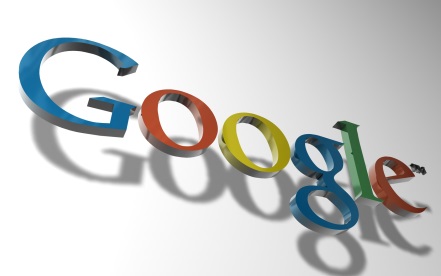 Advertising Age 11/24/15http://adage.com/article/digital/google-shares-black-friday-location-data-marketers/301494/